РЕШЕНИЕО внесении изменения в приложение № 2 к Положению об оплате труда в органах местного самоуправления муниципального образования «Красногвардейский район» Руководствуясь Уставом муниципального образования «Красногвардейский район», решением Совета народных депутатов муниципального образования «Красногвардейский район» от 29.11.2019 г. № 104 «О переименовании Контрольно-ревизионной комиссии муниципального образования «Красногвардейский район» в Контрольно-счетную палату муниципального образования «Красногвардейский район» и об утверждении Положения о Контрольно-счетной палате муниципального образования «Красногвардейский район», Совет народных  депутатов муниципального образования  «Красногвардейский  район» РЕШИЛ:1. Внести в приложение № 2 к Положению об оплате труда в органах местного самоуправления муниципального образования «Красногвардейский район», утвержденному решением Совета народных депутатов муниципального образования «Красногвардейский район» от  30.01.2012 г. № 335 (в ред. решений от  12.10.2012 г.  №  25, от 29.11.2013 г. № 89, от 17.10.2014 г. № 127, от 05.06.2015 г. № 160, от 20.10.2017 г. № 05, от 22.12.2017 г. № 23, от 25.12.2018 г. № 66, от 29.04.2019 г. № 80, от 11.10.2019 г. № 97), изменение, заменив в пункте 3 слова «Председатель контрольно-ревизионной комиссии муниципального образования» словами «Председатель Контрольно-счетной палаты муниципального образования». 2. Опубликовать настоящее решение в газете «Дружба», разместить в официальном сетевом издании «Газета Красногвардейского района «Дружба» (http://kr-drugba.ru, ЭЛ № ФС77-74720 от 29.12.2018 г.), а также на официальном сайте муниципального образования «Красногвардейский район» в сети «Интернет» (www.amokr.ru).3. Настоящее решение вступает в силу со дня его опубликования.СОВЕТ НАРОДНЫХ ДЕПУТАТОВМУНИЦИПАЛЬНОГО ОБРАЗОВАНИЯ «КРАСНОГВАРДЕЙСКИЙ РАЙОН»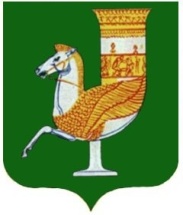 МУНИЦИПАЛЬНЭ ГЪЭПСЫКIЭ ЗИIЭУ «КРАСНОГВАРДЕЙСКЭ РАЙОНЫМ» ИНАРОДНЭ ДЕПУТАТХЭМ Я СОВЕТПринято 30-й сессией Совета народных депутатов муниципального образования «Красногвардейский район» четвертого созыва                                                                     26 декабря 2019 года № 237Председатель Совета народных депутатовмуниципального образования «Красногвардейский район»______________ А.В. ВыставкинаГлавамуниципального образования «Красногвардейский район»_____________ А.Т. Османовс. Красногвардейское от 26.12.2019 г. № 111